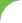 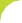 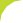 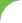 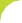 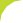 REPASAEl sujeto y el predicadoEn toda oración se pueden diferenciar dos partes:Sujeto: indica quien realiza la acción o de quien se dice algo.Ejemplo de sujeto que realiza la acción: El tren llega a la estaciónPredicado: describe la acción que realiza el sujeto o lo que se dice del sujeto. En el predicado siempre hay un verbo, que concuerda en persona y número con el sujeto.Ejemplo de predicado que describe la acción: El tren llega a la estaciónEl núcleo del sujeto es un sustantivo o un pronombre, mientras que el núcleo del predicado es un verbo.Ejemplo: señalamos en las siguientes oraciones el núcleo del sujeto (azul) y del predicado (rojo).El avión aterriza en el aeropuertoLa clase de cocina es muy interesanteEl arquitecto ha diseñado un nuevo rascacielosEn algunas oraciones no figura el sujeto, si bien éste se sobreentiende gracias a la declinación del verbo. Este sujeto no mencionado se denomina sujeto elíptico.Juego al tenis con mi hermano (sujeto elíptico: Yo)Has llegado muy tarde a casa (sujeto elíptico: Tú)Iremos por la tarde al cine (sujeto elíptico: Nosotros)------- oo O oo -------Ejercicios: 1.- Señala en las siguientes oraciones el sujeto y el predicadoEl caballo galopa por el campoMi abuela descansa en el puebloLos pájaros vuelan hacia el marLa barquita está en el muelleAlfredo ganó el campeonatoLas olas rompían contra las rocasMatías pintaba la pared de su casaNosotros fuimos a la fiestaEl Sol calienta la ciudadLa habitación está ordenada2.- En las siguientes oraciones indica el sujeto elíptico¿Vienes con nosotros a la playa?Estoy muy cansado, me voy a dormirEstaban muy guapas con sus trajes de flamenca¿Habéis aprobado el examen?Vino muy nervioso, preguntó por ti y se fueEstaba muy contenta con su regaloHemos jugado fenomenal y hemos ganado el partidoEran extranjeros y estaban encantados con el hotel.3.- Invéntate 3 oraciones y señala el sujeto y predicado*  -------------------------------------------------------------------------------------------* -------------------------------------------------------------------------------------------*  ------------------------------------------------------------------------------------------